KARTA INFORMACYJNA DRUŻYNY 
              Igrzyska Dzieci, Igrzyska Młodzieży Szkolnej, Licealiada
w Sztafetowych Biegach Przełajowych 
Garczyn 26.04.2018r.   FINAŁ OGÓLNOPOLSKI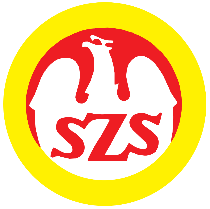 WOJEWÓDZTWO ………………………………………………………………………………….……………
KATEGORIA:   Igrzyska Dzieci  /  Igrzyska Młodzieży Szkolnej  /  Licealiada* 
Dziewczęta/Chłopcy*Środek transportu (BUS, PKS, PKP)   ……………………………..  Planowana godz. przyjazdu zespołu  ……….…… Ilość przejechanych km…………
Skład ekipy  (dotyczy zakwaterowania) :  Ilość:    KOBIETY  …….… +  MEŻCZYŹNI  ……....  = ……………..osób   
Tel kontaktowy  Marek Wołoszyk  605-847-714Kartę informacyjną prosimy o wysłanie na adres WSZS w Gdańsku na adres mailowy  wszsgdansk@interia.pl  oraz  pcm.garczyn@powiatkoscierski.pl 
*niepotrzebne skreślićNazwa Szkoły ………………………………………………………………………………………………….…….………………………………………………….ADRES : ……………………………………………………………Mail:…………………………………………………  Telefon :…………………………….Nazwisko i imię NAUCZYCIELA………………………………………………………………………………………   Telefon…………..………………...L.p.Nazwisko i imięRok urodzeniaUwagi1.2.3.4.5.6.7.8.9.10.11.12.-------------Nauczyciel13.-------------Kierowca